Собрание                                муниципального образования«Холмский городской округ»РЕШЕНИЕот 05.03.2020 г.  № 25/6-194О внесении изменений в решение Собрания муниципального образования «Холмский городской округ» от 26.02.2015  № 19/5-198 «Об утверждении стоимости услуг и требований к качеству гарантированных перечнем услуг по погребению умерших на территории муниципального образования «Холмский городской округ»В соответствии со статьями 9, 12 Федерального закона от 12.01.1996 № 8-ФЗ «О погребении и похоронном деле», пунктом 23 части 1 статьи 16 Федерального Закона от 06.10.2003 № 131-ФЗ «Об общих принципах организации местного самоуправления в РФ», согласно постановлению Правительства Российской Федерации от 29.01.2020 № 61 «Об утверждении коэффициента индексации выплат, пособий и компенсаций в 2020 году», руководствуясь частью 3 статьи 30 Устава муниципального образования «Холмский городской округ», Собрание муниципального образования «Холмский городской округ» РЕШИЛО:1. Внести в решение Собрания муниципального образования «Холмский городской округ» от 26.02.2015 № 19/5-198 «Об утверждении стоимости услуг и требований к качеству гарантированных перечнем услуг по погребению умерших на территории муниципального образования «Холмский городской округ» следующие изменения:1) Приложение № 1 «Стоимость и требования к качеству услуг, предоставляемых согласно гарантированному перечню услуг по погребению умерших на территории муниципального образования «Холмский городской округ», оказываемых супругу, близким родственникам, законному представителю или иному лицу, взявшему на себя обязанности осуществить погребение» изложить в следующей редакции (прилагается);2) Приложение № 2 «Стоимость и требования к качеству услуг, предоставляемых согласно гарантированному перечню услуг по погребению умерших на территории муниципального образования «Холмский городской округ», не имеющих супруга, близких родственников, законного представителя или иного лица, взявшего на себя обязанности осуществить погребение» изложить в следующей редакции (прилагается);3) Приложение № 3 «Требования к качеству гарантированных услуг по погребению умерших на территории муниципального образования «Холмский городской округ», личность у которых не установлена органами внутренних дел, не имеющих супруга, близких родственников, иных родственников, законного представителя или при возможности осуществлять ими погребение, а также при отсутствии иных лиц, взявших на себя обязанность осуществлять погребение умершего» признать утратившим силу;4) Приложение № 4 «Требования к качеству гарантированных услуг по погребению умерших на территории муниципального образования «Холмский городской округ», имеющих супруга, близких родственников, иных родственников, законного представителя или иного лица, взявшего на себя обязанность осуществлять погребение умершего» признать утратившим силу.2. Настоящее решение вступает в силу с момента его официального опубликования и распространяется на правоотношения, возникшие с 01 февраля 2020 года.3. Опубликовать настоящее решение в газете «Холмская панорама».4. Контроль за исполнением настоящего решения возложить на исполняющего обязанности мэра муниципального образования «Холмский городской округ» (О.И. Манжара) и постоянную комиссию по социальной политике Собрания муниципального образования «Холмский городской округ» (М.В. Хахулина).Исполняющий обязанности мэрамуниципального образования «Холмский городской округ»                                                                           О.И. МанжараПриложение № 1к решению Собрания муниципального образования «Холмский городской округ»от 05.03.2020 № 25/6-194Стоимость и требования к качеству услуг,предоставляемых согласно гарантированному перечню услуг по погребению умерших на территории муниципального образования «Холмский городской округ»,оказываемых супругу, близким родственникам, законному представителюили иному лицу, взявшему на себя обязанности осуществить погребениеПриложение № 2к решению Собрания муниципального образования «Холмский городской округ»от 05.03.2020 № 25/6-194Стоимость и требования к качеству услуг,предоставляемых согласно гарантированному перечню услуг по погребению умерших на территории муниципального образования «Холмский городской округ»,не имеющих супруга, близких родственников, законного представителяили иного лица, взявшему на себя обязанности осуществить погребение№ п/пПеречень услуг по погребениюТребования к качеству предоставляемых услугСтоимость услуг (без НДС), руб.1.Оформление документов, необходимых для погребенияОформление счета-заказа на услуги по погребению.Оформление справки о захоронении.193,232.Предоставление и доставка гроба и других предметов, необходимых для погребенияПредоставление деревянного гроба, изготовленного из необрезного пиломатериала 2 сорта, толщиной 20 мм.с обивкой тканью (красный ситец).Погрузка и доставка гроба и других предметов, необходимых для погребения, автокатафалком в течение 10 мин. с территории производственной базы к моргу.2 479,143.Перевозка тела (останков) умершего на кладбищеПредоставление автокатафалка для перевозки гроба с телом умершего от морга до места захоронения с соблюдением скорости, не превышающей 40 км/час (продолжительность услуги 20 мин.)1 625,114.Погребение4.1.Подготовка (копка) могилыРасчистка места для копки могилы. Копка могилы3 863,614.2.ЗахоронениеЗабивание крышки гроба и опускание гроба в могилу. Засыпание могилы вручную и устройство намогильного холма413,71Итого:8 574,80№ п/пПеречень услуг по погребениюТребования к качеству предоставляемых услугСтоимость услуг (без НДС), руб.1.Оформление документов, необходимых для погребенияОформление счета-заказа на услуги по погребению.Оформление справки о захоронении.193,232.Облачение телаОблачение тела умершего в полиэтиленовую пленку 150 мкр. размером 2,0 * 3,0 (м)631,063.Предоставление гробаПредоставление деревянного необитого гроба, изготовленного из необрезного пиломатериала 2 сорта, толщиной 20 мм с погрузкой и доставкой гроба автокатафалком в течение 10 мин. с территории производственной базы к месту нахождения умершего1 848,084.Перевозка умершего на кладбищеПредоставление автокатафалка для перевозки гроба с телом умершего из морга до места захоронения (продолжительность услуги 20 мин.)1 625,115.Погребение5.1.Подготовка (копка) могилыРасчистка места для копки могилы. Копка могилы3 863,615.2.ЗахоронениеЗабивание крышки гроба и опускание гроба в могилу. Засыпание могилы вручную и устройство намогильного холма413,71Итого:8 574,80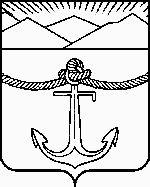 